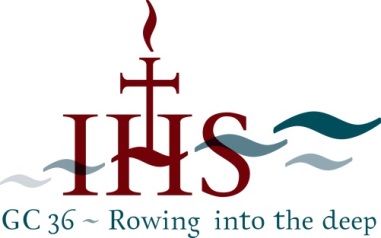 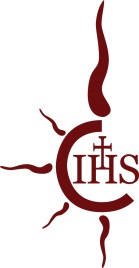                          The Jesuit Curia in Rome                         Borgo S. Spirito, 4, 00193 Roma (Italia)Some Facts & Figures of GC36Average Age:	56Median Age:	55Participation by ConferenceParticipation by AssistancyCapacity of ParticipationNB:Major Officials:Secretary of the SocietyTreasurer General of the SocietyProcurator General of the SocietyMember (FCG7): The formula of the General Congregation allows Father General to summon other members “for the sake of greater information.” Father General has called:Fr. Thomas Smolich (International Director of JRS)Fr. Michael Garanzini (Secretary for Higher Education)Fr. José Mesa (Secretary for Secondary Education) DESIGNATIONNAMEPROVINCEBORNOldest Member Fr. Adolfo NicolásJapan29-04-1936Oldest ElectorFr. Bienvenido NebresPhilippines15-03-1940Youngest ElectorBr. James EdemaEastern Africa07-11-1976Youngest Priest ElectorFr. Dany YounèsNear East 15-05-1974ConferenceNumber of ElectorsAsia Pacific23Europe58South Asia46Canada-USA33Africa21Latin America34Grand Total215AssistancyACRONYMNumber of ElectorsAfricaAFR21Latin America SouthALM17Latin America NorthALS17South AsiaASM46Asia PacificASP23Central & Eastern EuropeECO21South EuropeEMR18West EuropeEOC19USAUSA33Grand Total215Participation in GC36Number of ElectorsBrother Elector6Conference President6Council member13Elector117Fr General1Major Official3Member (FCG7)3Provincial66Grand Total215